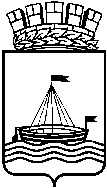 Департамент образования Администрации города ТюмениМуниципальное автономное дошкольное образовательное учреждение детский сад № 39 города Тюмени(МАДОУ д/с № 39 города Тюмени)График работы специалистов в консультационно-методическом пунктеМарт 2024 годаДатаВремяФ.И.О специалиста02.03.202410.00 Либерт Елена Владимировна-инструктор по физической культуре05.03.202417.00Либерт Елена Владимировна-инструктор по физической культуре11.03.202411.30Кабатова Лариса Анатольевна- музыкальный руководитель14.03.202417.00Кабатова Лариса Анатольевна- музыкальный руководитель21.03.202410.00Ягофарова Анастасия Васильевна педагог- психолог23.03.202410.00Ягофарова Анастасия Васильевна педагог- психолог26.03.202417.00Либерт Елена Владимировна-инструктор по физической культуре30.03.202410.00Либерт Елена Владимировна-инструктор по физической культуре